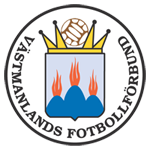 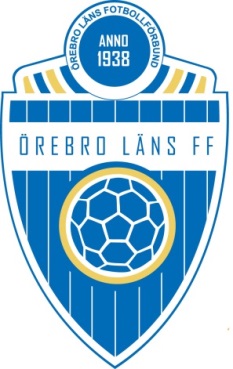 Gemensamma Tävlingsföreskrifter:
1. Speltider samt BollstorlekP15/19 spelar 2x45 min.F15/17 spelar 2x45 min.Bollstorlek stl. 5. 
2. Dispenshanteringen och antalet.Inga generella dispenser finns utan alla dispenser ska sökas särskilt och kommer beslutas gemensamt av båda distriktsförbunden. Ansökningen kan senare även kompletteras om det sker förändringar i truppen. 3. Domarrapporter/Resultatrapporteringen.Domarrapporterna görs elektroniskt i Fogis. Resultatrapporteringen ansvarar domarna för om dessa är uttagna från distriktsförbundet.4. W.O.Vid lämnande av w.o. så skrivs resultatet till 3-0 och 3 poäng tilldelas det ej felande laget. Vid lämnande av 2:a w.o. i samma serie utesluts laget ur serien. Uteslutet lags matcher ogiltigförklaras, poäng och målskillnad annulleras. Om w.o. lämnas i sista omgången utesluts laget från serien. Dock kvarstår lagets resultat i serien, poäng och målskillnad annulleras ej. 
5. Avbytare.7 st. avbytare. Fria byten.6. Kombinerade Tävlingskategorier.Gäller endast på lägsta nivån, Lätt/Grön nivå: Det tillåts att spela 9mot9 om ett lag inte får ihop 11 spelare eller färre till match. Vi första tillfället gäller en matchändring om inte föreningarna direkt är överens om 9mot9. Vid match 9mot9 flyttas 11mot11-målen fram till målområdeslinjerna. Ska meddelas i god tid före matchstart. Efter 2 sep. gäller alltid spel 9mot9 (ej matchändring). 7. Matchändringar300:- i matchändringsavgift. En matchändring fylls i via ett formulär på resp. distrikts hemsida.F14/15, ingen matchändringsavgift då hemmalaget tar ut domare till matchen och gör en ändringen direkt i Fogis. 8. SpeldagarMatch helgdag gäller så länge inte berörda föreningarna är överens om vardagsmatch.9. SpelsäsongVår: v. 17-26 – OBS! Sista speldatum är den 1 juliHöst: v. 32-4010. Upp- och NedflyttningBeslutas senare. 11. Domare och Domararvode
Domare:Målsättningen är att distriktsförbundets hemmalag tar ut domarna till matcherna.Beslut kommer före seriestart. Domararvode: Enligt respektive distrikt.I frågor som inte regleras i dessa föreskrifter gäller SvFF:s tävlingsbestämmelser samt SvFF:s Representationsbestämmelser. Det är föreningens, ledarens, spelarens och funktionärens skyldighet att förvissa sig om innehållet i SvFF:s vid varje tid gällande tävlingsbestämmelser och övriga tävlingsregler.Den gemensamma Tävlingsstyrelsen ÖLFF/VFF äger rätt att besluta i frågor som inte förutsetts i dessa tävlingsföreskrifter. 